ΣΠΗΛΑΙΟ ΠΕΤΡΑΛΩΝΩΝΔείτε με προσοχή το βίντεο και απαντήστε σε ένα τετράδιο στις παρακάτω ερωτήσεις.Ποιος ανακάλυψε το σπήλαιο;Από πού μπαίνουμε εμείς σήμερα στο σπήλαιο;Ποιος έκανε τις πρώτες ανασκαφές;Τι βλέπουμε μέσα;Τ ι αίσθηση έχουμε όταν βρισκόμαστε μέσα;Τι ηλικία έχει το σπήλαιο;Πότε κατέφυγαν στο σπήλαιο αρχάνθρωποι;Γιατί κατέφυγαν εκεί;Τι υπήρχε στο σπήλαιο, πριν αυτό κατοικηθεί από τους αρχάνθρωπους;Πότε ανακαλύφθηκε το πρώτο κρανίο;Πού φυλάσσεται σήμερα; Τι μπορούμε να δούμε στο Ανθρωπολογικό  Μουσείο έξω από το σπήλαιο;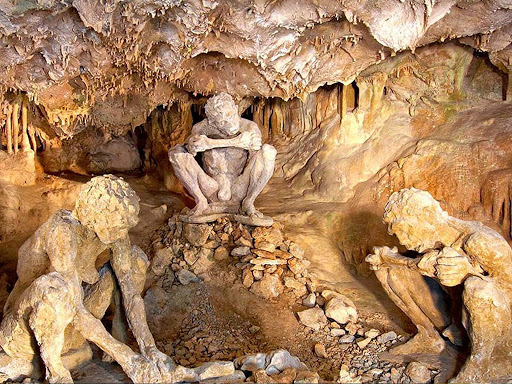 